بنام يكتا خداوند دانا عريضة ات بساحت أقدس فائز حمد...حضرت بهاءاللهاصلی فارسی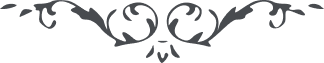 من آثار حضرة بهاءالله – لئالئ الحكمة، المجلد 3، لوح رقم (203)بنام يكتا خداوند داناعريضه‌ات بساحت اقدس فائز، حمد كن پروردگار عالمرا كه شما را روزی نمود آنچه را كه در روزهای لا يتناهی عباد او طالب و آمل بوده‌اند، هر يك از علما و عرفا و فقها و أُدبا و حكما ظهور مظهر امر را پيش خود تصوری نموده بودند و منتظر كه آن ذات قدم بآن حدودات خياليّهٴ ايشان ظاهر شود و او بر خلاف كل ظاهر شد فَباطِلٌ ما ظَنُّوا وَيَظُنُّوْنَ الْيَوْمَ، و در جميع اعصار اينفقره سبب محرومی جميع گشت چنانچه مشاهده مينمائيد اليوم بحر حيوان امام هر عينی در امواج و احدی شاعر نبوده و نيست مگر معدودی بعنايت حق باو فائز گشتند، حال مقام خود را بدان و اينعنايت را از حق دان، قُلْ لَكَ الْحَمْدُ يا إِلهَ الْعالَمِيْنَ.